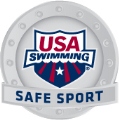 Read this:We’re going to watch a short video that Burger King made about standing up for people and burgers being bullied.Show this:“Burger King: Bullying Jr.” (search for it on YouTube, or go to https://youtu.be/mnKPEsbTo9s) Discussion Questions:Why do you think that people didn’t speak up for the kid who was being bullied?>Safe Sport says: People might think that it’s not their business or don’t want to get mixed up in the bullying behavior.  Why do you think more people said something about the “bullied burger” than the bullied kid?>Safe Sport says: Maybe because they paid for the burger or feel like they shouldn’t have to eat a smashed-up burger, but some of the same words they used to complain about the burger could have been used to interrupt the bully.Do you have to know the person who’s being bullied in order to say something? >Safe Sport says: No.  The first woman who stood up for the bullied kid just asked, “Are you okay?”  Then she got up to go and talk to him.  She asked, “What’s your name?” and started a conversation, giving the bullies the message that they can’t bully this kid anymore.What’s the difference between “just having fun” and bullying?>Safe Sport says: If a group of people is just having fun, EVERYONE is having fun.  The fun isn’t happening at the expense of someone.  Bullying is when an individual or group gangs up on someone and acts mean, aggressive, or negative to them.  The person being bullied feels like they can’t stop it.Wrap It Up:How does it feel when someone stands up for you or supports you?>Safe Sport says:  It feels good, right?!  Whether they’re standing up for you in a bullying situation or agreeing with your idea, it feels really good when someone is on your side.*For Coaches:  Take this opportunity to set the expectation for teammate interactions.  Let them know that it’s their job as teammates to stand up for one another and be supportive.  For more resources, visit www.usaswimming.org/toolkit or contact Safe Sport at (719) 866-4578 or safesport@usaswimming.org.  